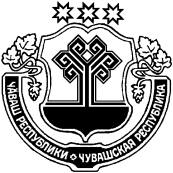 О прекращении полномочий главы  администрации Шумерлинского района в связи с истечением срока контрактаРуководствуясь Уставом Шумерлинского районаСобрание депутатов Шумерлинского районаЧувашской Республики решило:1. Прекратить полномочия главы  администрации Шумерлинского района Рафинова Льва Геннадьевича и расторгнуть с ним контракт от 23.10.2015 г. в связи с истечением срока контракта с 23.09.2020 г. на основании части второй статьи 37 Федерального закона от 6 октября 2003 г. N 131-ФЗ "Об общих принципах организации местного самоуправления в Российской Федерации".2. Возложить временное исполнение обязанностей главы администрации Шумерлинского района на первого заместителя главы администрации Шумерлинского района – начальника отдела сельского хозяйства и экологии – Мостайкина Андрея Александровича до назначения главы администрации Шумерлинского района по контракту. 3.  Настоящее решение вступает в силу с момента его подписания.4. Настоящее решение подлежит опубликованию в издании «Вестник Шумерлинского района» и размещению на официальном сайте Шумерлинского района.Глава Шумерлинского района                                                                               Б.Г. ЛеонтьевЧĂВАШ РЕСПУБЛИКИÇĚМĚРЛЕ РАЙОНĚ ЧУВАШСКАЯ РЕСПУБЛИКА ШУМЕРЛИНСКИЙ РАЙОН ÇĚМĚРЛЕ  РАЙОНĚНДЕПУТАТСЕН ПУХĂВĚ ЙЫШĂНУ23.09.2020  № 1/3Çемěрле хулиСОБРАНИЕ ДЕПУТАТОВ ШУМЕРЛИНСКОГО РАЙОНА РЕШЕНИЕ23.09.2020  № 1/3город Шумерля